Publicado en  el 13/01/2016 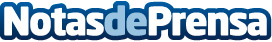 Sony Music Spain confirma su liderazgo en el mercado latino tras el acuerdo con el sello Music Hit FactoryDatos de contacto:Nota de prensa publicada en: https://www.notasdeprensa.es/sony-music-spain-confirma-su-liderazgo-en-el Categorias: Música http://www.notasdeprensa.es